DATOS DE IDENTIFICACIÓNDATOS DE IDENTIFICACIÓNDATOS DE IDENTIFICACIÓNDATOS DE IDENTIFICACIÓNDATOS DE IDENTIFICACIÓNDATOS DE IDENTIFICACIÓNNombre de la asignaturaNombre de la asignaturaFisiología de Productos MarinosFisiología de Productos MarinosFisiología de Productos MarinosFisiología de Productos MarinosCampusCampusHermosillo Hermosillo Hermosillo Hermosillo Facultad InterdisciplinariaFacultad InterdisciplinariaCiencias Biológicas y de SaludCiencias Biológicas y de SaludCiencias Biológicas y de SaludCiencias Biológicas y de SaludDepartamentoDepartamentoInvestigación y Posgrado en AlimentosInvestigación y Posgrado en AlimentosInvestigación y Posgrado en AlimentosInvestigación y Posgrado en AlimentosProgramaProgramaDoctorado en Ciencias de los AlimentosDoctorado en Ciencias de los AlimentosDoctorado en Ciencias de los AlimentosDoctorado en Ciencias de los AlimentosCarácterCarácterObligatoria (  )Obligatoria (  )Optativa (  X )Optativa (  X )Horas teoría3/h/s/mHoras práctica000Valor en créditosValor en créditos6666OBJETIVO GENERALOBJETIVO GENERALOBJETIVO GENERALOBJETIVO GENERALOBJETIVO GENERALOBJETIVO GENERALAdquirir conocimientos básicos y actual de la anatomía y fisiología de las estructuras que forman los órganos y sistemas de los organismos marinos, para propiciar la capacidad de apoyar y desarrollar investigación básica y aplicada de forma independiente sobre la relación existente entre los procesos funcionales de los organismos marinos y todos sus elementosAdquirir conocimientos básicos y actual de la anatomía y fisiología de las estructuras que forman los órganos y sistemas de los organismos marinos, para propiciar la capacidad de apoyar y desarrollar investigación básica y aplicada de forma independiente sobre la relación existente entre los procesos funcionales de los organismos marinos y todos sus elementosAdquirir conocimientos básicos y actual de la anatomía y fisiología de las estructuras que forman los órganos y sistemas de los organismos marinos, para propiciar la capacidad de apoyar y desarrollar investigación básica y aplicada de forma independiente sobre la relación existente entre los procesos funcionales de los organismos marinos y todos sus elementosAdquirir conocimientos básicos y actual de la anatomía y fisiología de las estructuras que forman los órganos y sistemas de los organismos marinos, para propiciar la capacidad de apoyar y desarrollar investigación básica y aplicada de forma independiente sobre la relación existente entre los procesos funcionales de los organismos marinos y todos sus elementosAdquirir conocimientos básicos y actual de la anatomía y fisiología de las estructuras que forman los órganos y sistemas de los organismos marinos, para propiciar la capacidad de apoyar y desarrollar investigación básica y aplicada de forma independiente sobre la relación existente entre los procesos funcionales de los organismos marinos y todos sus elementosAdquirir conocimientos básicos y actual de la anatomía y fisiología de las estructuras que forman los órganos y sistemas de los organismos marinos, para propiciar la capacidad de apoyar y desarrollar investigación básica y aplicada de forma independiente sobre la relación existente entre los procesos funcionales de los organismos marinos y todos sus elementosOBJETIVOS ESPECÍFICOSOBJETIVOS ESPECÍFICOSOBJETIVOS ESPECÍFICOSOBJETIVOS ESPECÍFICOSOBJETIVOS ESPECÍFICOSOBJETIVOS ESPECÍFICOSIdentificar y describir las principales estructuras morfológicas de los organismos marinos y sus correspondientes funciones.Reconocer como se agrupan los organismos marinos en base a su morfología, tamaño y hábito de vida Interpretar los cambios evolutivos de las características estructurales y funcionales a través de la filogenia de los organismos marinos.Relacionar las particularidades anatómicas y fisiológicas de las principales especies marinas con su habitat durante sus ciclos de vida.Estimular la participación activa del estudiante, de tal forma que se apropie de su saber y que no sea pasivo en la adquisición del mismo.Identificar y describir las principales estructuras morfológicas de los organismos marinos y sus correspondientes funciones.Reconocer como se agrupan los organismos marinos en base a su morfología, tamaño y hábito de vida Interpretar los cambios evolutivos de las características estructurales y funcionales a través de la filogenia de los organismos marinos.Relacionar las particularidades anatómicas y fisiológicas de las principales especies marinas con su habitat durante sus ciclos de vida.Estimular la participación activa del estudiante, de tal forma que se apropie de su saber y que no sea pasivo en la adquisición del mismo.Identificar y describir las principales estructuras morfológicas de los organismos marinos y sus correspondientes funciones.Reconocer como se agrupan los organismos marinos en base a su morfología, tamaño y hábito de vida Interpretar los cambios evolutivos de las características estructurales y funcionales a través de la filogenia de los organismos marinos.Relacionar las particularidades anatómicas y fisiológicas de las principales especies marinas con su habitat durante sus ciclos de vida.Estimular la participación activa del estudiante, de tal forma que se apropie de su saber y que no sea pasivo en la adquisición del mismo.Identificar y describir las principales estructuras morfológicas de los organismos marinos y sus correspondientes funciones.Reconocer como se agrupan los organismos marinos en base a su morfología, tamaño y hábito de vida Interpretar los cambios evolutivos de las características estructurales y funcionales a través de la filogenia de los organismos marinos.Relacionar las particularidades anatómicas y fisiológicas de las principales especies marinas con su habitat durante sus ciclos de vida.Estimular la participación activa del estudiante, de tal forma que se apropie de su saber y que no sea pasivo en la adquisición del mismo.Identificar y describir las principales estructuras morfológicas de los organismos marinos y sus correspondientes funciones.Reconocer como se agrupan los organismos marinos en base a su morfología, tamaño y hábito de vida Interpretar los cambios evolutivos de las características estructurales y funcionales a través de la filogenia de los organismos marinos.Relacionar las particularidades anatómicas y fisiológicas de las principales especies marinas con su habitat durante sus ciclos de vida.Estimular la participación activa del estudiante, de tal forma que se apropie de su saber y que no sea pasivo en la adquisición del mismo.Identificar y describir las principales estructuras morfológicas de los organismos marinos y sus correspondientes funciones.Reconocer como se agrupan los organismos marinos en base a su morfología, tamaño y hábito de vida Interpretar los cambios evolutivos de las características estructurales y funcionales a través de la filogenia de los organismos marinos.Relacionar las particularidades anatómicas y fisiológicas de las principales especies marinas con su habitat durante sus ciclos de vida.Estimular la participación activa del estudiante, de tal forma que se apropie de su saber y que no sea pasivo en la adquisición del mismo.CONTENIDO SINTÉTICOCONTENIDO SINTÉTICOCONTENIDO SINTÉTICOCONTENIDO SINTÉTICOCONTENIDO SINTÉTICOCONTENIDO SINTÉTICOOrdenTemaTemaTemaTemaTema1.Morfología básicaMorfología básicaMorfología básicaMorfología básicaMorfología básica2.Clasificación y estructura físicaClasificación y estructura físicaClasificación y estructura físicaClasificación y estructura físicaClasificación y estructura física3.FilogenéticaFilogenéticaFilogenéticaFilogenéticaFilogenética4.Anatomía de los pecesAnatomía de los pecesAnatomía de los pecesAnatomía de los pecesAnatomía de los peces5.Fisiología de los pecesFisiología de los pecesFisiología de los pecesFisiología de los pecesFisiología de los peces6.MetabolismoMetabolismoMetabolismoMetabolismoMetabolismo7.Biogeografía, conservación y exposiciónBiogeografía, conservación y exposiciónBiogeografía, conservación y exposiciónBiogeografía, conservación y exposiciónBiogeografía, conservación y exposiciónMODALIDADES O FORMAS DE CONDUCCIÓN DE LOS PROCESOS DE ENSEÑANZA-APRENDIZAJEMODALIDADES O FORMAS DE CONDUCCIÓN DE LOS PROCESOS DE ENSEÑANZA-APRENDIZAJEMODALIDADES O FORMAS DE CONDUCCIÓN DE LOS PROCESOS DE ENSEÑANZA-APRENDIZAJEMODALIDADES O FORMAS DE CONDUCCIÓN DE LOS PROCESOS DE ENSEÑANZA-APRENDIZAJEMODALIDADES O FORMAS DE CONDUCCIÓN DE LOS PROCESOS DE ENSEÑANZA-APRENDIZAJEMODALIDADES O FORMAS DE CONDUCCIÓN DE LOS PROCESOS DE ENSEÑANZA-APRENDIZAJEActividades realizadas por el alumnoLos alumnos reflexionan (eje teórico) en grupo (eje axiológico), en un marco de orden y respeto mutuo (eje axiológico), sobre la estructura de las moléculas, y su contribución a las propiedades físicas y químicas de los alimentos; investigan (eje heurístico) en equipo (eje axiológico) sobre los procesos alimenticios y los cambios químicos en los alimentos y elaboran en lo individual una propuesta con temas actuales sobre soluciones alternativas a problemas relacionados con los cambios químicos durante el procesamiento de los alimentos (eje heurístico).Técnicas metodológicas de aprendizajeEl empleo de diapositivas para indicar reacciones químicas de los componentes de los alimentos durante el procesamiento.La participación activa en el grupo de trabajo.La consulta de las fuentes de información impresas o en línea.La realización de las tareas individuales de investigación.Estrategía metodologíca de enseñanza Discusión dirigida.Aprendizaje basado en problemasDebates.Discusión acerca del uso y valor del conocimiento. Preguntas intercaladasActividades realizadas por el alumnoLos alumnos reflexionan (eje teórico) en grupo (eje axiológico), en un marco de orden y respeto mutuo (eje axiológico), sobre la estructura de las moléculas, y su contribución a las propiedades físicas y químicas de los alimentos; investigan (eje heurístico) en equipo (eje axiológico) sobre los procesos alimenticios y los cambios químicos en los alimentos y elaboran en lo individual una propuesta con temas actuales sobre soluciones alternativas a problemas relacionados con los cambios químicos durante el procesamiento de los alimentos (eje heurístico).Técnicas metodológicas de aprendizajeEl empleo de diapositivas para indicar reacciones químicas de los componentes de los alimentos durante el procesamiento.La participación activa en el grupo de trabajo.La consulta de las fuentes de información impresas o en línea.La realización de las tareas individuales de investigación.Estrategía metodologíca de enseñanza Discusión dirigida.Aprendizaje basado en problemasDebates.Discusión acerca del uso y valor del conocimiento. Preguntas intercaladasActividades realizadas por el alumnoLos alumnos reflexionan (eje teórico) en grupo (eje axiológico), en un marco de orden y respeto mutuo (eje axiológico), sobre la estructura de las moléculas, y su contribución a las propiedades físicas y químicas de los alimentos; investigan (eje heurístico) en equipo (eje axiológico) sobre los procesos alimenticios y los cambios químicos en los alimentos y elaboran en lo individual una propuesta con temas actuales sobre soluciones alternativas a problemas relacionados con los cambios químicos durante el procesamiento de los alimentos (eje heurístico).Técnicas metodológicas de aprendizajeEl empleo de diapositivas para indicar reacciones químicas de los componentes de los alimentos durante el procesamiento.La participación activa en el grupo de trabajo.La consulta de las fuentes de información impresas o en línea.La realización de las tareas individuales de investigación.Estrategía metodologíca de enseñanza Discusión dirigida.Aprendizaje basado en problemasDebates.Discusión acerca del uso y valor del conocimiento. Preguntas intercaladasActividades realizadas por el alumnoLos alumnos reflexionan (eje teórico) en grupo (eje axiológico), en un marco de orden y respeto mutuo (eje axiológico), sobre la estructura de las moléculas, y su contribución a las propiedades físicas y químicas de los alimentos; investigan (eje heurístico) en equipo (eje axiológico) sobre los procesos alimenticios y los cambios químicos en los alimentos y elaboran en lo individual una propuesta con temas actuales sobre soluciones alternativas a problemas relacionados con los cambios químicos durante el procesamiento de los alimentos (eje heurístico).Técnicas metodológicas de aprendizajeEl empleo de diapositivas para indicar reacciones químicas de los componentes de los alimentos durante el procesamiento.La participación activa en el grupo de trabajo.La consulta de las fuentes de información impresas o en línea.La realización de las tareas individuales de investigación.Estrategía metodologíca de enseñanza Discusión dirigida.Aprendizaje basado en problemasDebates.Discusión acerca del uso y valor del conocimiento. Preguntas intercaladasActividades realizadas por el alumnoLos alumnos reflexionan (eje teórico) en grupo (eje axiológico), en un marco de orden y respeto mutuo (eje axiológico), sobre la estructura de las moléculas, y su contribución a las propiedades físicas y químicas de los alimentos; investigan (eje heurístico) en equipo (eje axiológico) sobre los procesos alimenticios y los cambios químicos en los alimentos y elaboran en lo individual una propuesta con temas actuales sobre soluciones alternativas a problemas relacionados con los cambios químicos durante el procesamiento de los alimentos (eje heurístico).Técnicas metodológicas de aprendizajeEl empleo de diapositivas para indicar reacciones químicas de los componentes de los alimentos durante el procesamiento.La participación activa en el grupo de trabajo.La consulta de las fuentes de información impresas o en línea.La realización de las tareas individuales de investigación.Estrategía metodologíca de enseñanza Discusión dirigida.Aprendizaje basado en problemasDebates.Discusión acerca del uso y valor del conocimiento. Preguntas intercaladasActividades realizadas por el alumnoLos alumnos reflexionan (eje teórico) en grupo (eje axiológico), en un marco de orden y respeto mutuo (eje axiológico), sobre la estructura de las moléculas, y su contribución a las propiedades físicas y químicas de los alimentos; investigan (eje heurístico) en equipo (eje axiológico) sobre los procesos alimenticios y los cambios químicos en los alimentos y elaboran en lo individual una propuesta con temas actuales sobre soluciones alternativas a problemas relacionados con los cambios químicos durante el procesamiento de los alimentos (eje heurístico).Técnicas metodológicas de aprendizajeEl empleo de diapositivas para indicar reacciones químicas de los componentes de los alimentos durante el procesamiento.La participación activa en el grupo de trabajo.La consulta de las fuentes de información impresas o en línea.La realización de las tareas individuales de investigación.Estrategía metodologíca de enseñanza Discusión dirigida.Aprendizaje basado en problemasDebates.Discusión acerca del uso y valor del conocimiento. Preguntas intercaladasMODALIDADES DE EVALUACIÓN Y ACREDITACIÓNMODALIDADES DE EVALUACIÓN Y ACREDITACIÓNMODALIDADES DE EVALUACIÓN Y ACREDITACIÓNMODALIDADES DE EVALUACIÓN Y ACREDITACIÓNMODALIDADES DE EVALUACIÓN Y ACREDITACIÓNMODALIDADES DE EVALUACIÓN Y ACREDITACIÓNEl curso de Fisiología de Productos Marinos pretende dar a los alumnos una visión amplia y motivante al estudio de la Ciencias Alimentarias a través de comprender los fenómenos particulares de los seres marinos y las leyes que rigen su existencia, procurando mantener una constante actualización de los cambios y tendencias que en esta área ocurren; y con el propósito evaluar las competencias adquiridas en el saber, hacer, ser y emprender tendrá las siguientes características en el ambiente de evaluación del aprendizaje:El curso de Fisiología de Productos Marinos pretende dar a los alumnos una visión amplia y motivante al estudio de la Ciencias Alimentarias a través de comprender los fenómenos particulares de los seres marinos y las leyes que rigen su existencia, procurando mantener una constante actualización de los cambios y tendencias que en esta área ocurren; y con el propósito evaluar las competencias adquiridas en el saber, hacer, ser y emprender tendrá las siguientes características en el ambiente de evaluación del aprendizaje:El curso de Fisiología de Productos Marinos pretende dar a los alumnos una visión amplia y motivante al estudio de la Ciencias Alimentarias a través de comprender los fenómenos particulares de los seres marinos y las leyes que rigen su existencia, procurando mantener una constante actualización de los cambios y tendencias que en esta área ocurren; y con el propósito evaluar las competencias adquiridas en el saber, hacer, ser y emprender tendrá las siguientes características en el ambiente de evaluación del aprendizaje:El curso de Fisiología de Productos Marinos pretende dar a los alumnos una visión amplia y motivante al estudio de la Ciencias Alimentarias a través de comprender los fenómenos particulares de los seres marinos y las leyes que rigen su existencia, procurando mantener una constante actualización de los cambios y tendencias que en esta área ocurren; y con el propósito evaluar las competencias adquiridas en el saber, hacer, ser y emprender tendrá las siguientes características en el ambiente de evaluación del aprendizaje:El curso de Fisiología de Productos Marinos pretende dar a los alumnos una visión amplia y motivante al estudio de la Ciencias Alimentarias a través de comprender los fenómenos particulares de los seres marinos y las leyes que rigen su existencia, procurando mantener una constante actualización de los cambios y tendencias que en esta área ocurren; y con el propósito evaluar las competencias adquiridas en el saber, hacer, ser y emprender tendrá las siguientes características en el ambiente de evaluación del aprendizaje:El curso de Fisiología de Productos Marinos pretende dar a los alumnos una visión amplia y motivante al estudio de la Ciencias Alimentarias a través de comprender los fenómenos particulares de los seres marinos y las leyes que rigen su existencia, procurando mantener una constante actualización de los cambios y tendencias que en esta área ocurren; y con el propósito evaluar las competencias adquiridas en el saber, hacer, ser y emprender tendrá las siguientes características en el ambiente de evaluación del aprendizaje:AspectoAspectoAspectoPonderaciónPonderaciónPonderaciónEvaluación escrita al final de cada unidadEvaluación escrita al final de cada unidadEvaluación escrita al final de cada unidad40 %40 %40 %Entrega de tareas por unidadEntrega de tareas por unidadEntrega de tareas por unidad10 % 10 % 10 % Exposición de temas discutidos en claseExposición de temas discutidos en claseExposición de temas discutidos en clase10% 10% 10% Entrega y exposición de un trabajo de investigación experimental.Entrega y exposición de un trabajo de investigación experimental.Entrega y exposición de un trabajo de investigación experimental.40 %40 %40 %BIBLIOGRAFÍA, DOCUMENTACIÓN Y MATERIALES DE APOYO BIBLIOGRAFÍA, DOCUMENTACIÓN Y MATERIALES DE APOYO BIBLIOGRAFÍA, DOCUMENTACIÓN Y MATERIALES DE APOYO BIBLIOGRAFÍA, DOCUMENTACIÓN Y MATERIALES DE APOYO BIBLIOGRAFÍA, DOCUMENTACIÓN Y MATERIALES DE APOYO BIBLIOGRAFÍA, DOCUMENTACIÓN Y MATERIALES DE APOYO LibrosLibrosLibrosLibrosLibrosLibrosAutorTítuloEditorialEdiciónEdiciónAñoEvans D.H., Claiborne J.B. y Currie S.The Physiology of FishesCRC Press4ª4ª2013Shadwick R. y Luader G.Fish Physiology: Fish Biomechanics, Vol 23Academic Press1ª1ª2006Johnston I.A.Muscle Development and Growth, Vol. 18Elsevier1ª1ª2001Porsser L.C.Comparative Animal Physiology, Experimental and Metabolic Animal PhysiologyWiley-Liss4ª4ª1991Revistas CientíficasRevistas CientíficasRevistas CientíficasRevistas CientíficasRevistas CientíficasRevistas CientíficasJournal of Animal Physiology and Animal NutritionFish physiology and BiochemistryJournal of muscle research and cell motilityJournal of Animal Physiology and Animal NutritionFish physiology and BiochemistryJournal of muscle research and cell motilityJournal of Animal Physiology and Animal NutritionFish physiology and BiochemistryJournal of muscle research and cell motilityJournal of Animal Physiology and Animal NutritionFish physiology and BiochemistryJournal of muscle research and cell motilityJournal of Animal Physiology and Animal NutritionFish physiology and BiochemistryJournal of muscle research and cell motilityJournal of Animal Physiology and Animal NutritionFish physiology and BiochemistryJournal of muscle research and cell motilityPERFIL ACADÉMICO DESEABLE DEL RESPONSABLE DE LA ASIGNATURAPERFIL ACADÉMICO DESEABLE DEL RESPONSABLE DE LA ASIGNATURAPERFIL ACADÉMICO DESEABLE DEL RESPONSABLE DE LA ASIGNATURAPERFIL ACADÉMICO DESEABLE DEL RESPONSABLE DE LA ASIGNATURAPERFIL ACADÉMICO DESEABLE DEL RESPONSABLE DE LA ASIGNATURAPERFIL ACADÉMICO DESEABLE DEL RESPONSABLE DE LA ASIGNATURADeberá cumplir con lo establecido en el artículo 22 del Reglamento de Estudios de Posgrado vigente. Con el fin de cubrir los requerimientos externos de evaluación, es deseable que el profesor del posgrado, tenga el grado de doctor en área afín dentro del campo de las Ciencias de los Alimentos, posea experiencia docente en estas áreas temáticas y además que demuestre capacidad en el manejo de información con un enfoque interdisciplinario.Deberá cumplir con lo establecido en el artículo 22 del Reglamento de Estudios de Posgrado vigente. Con el fin de cubrir los requerimientos externos de evaluación, es deseable que el profesor del posgrado, tenga el grado de doctor en área afín dentro del campo de las Ciencias de los Alimentos, posea experiencia docente en estas áreas temáticas y además que demuestre capacidad en el manejo de información con un enfoque interdisciplinario.Deberá cumplir con lo establecido en el artículo 22 del Reglamento de Estudios de Posgrado vigente. Con el fin de cubrir los requerimientos externos de evaluación, es deseable que el profesor del posgrado, tenga el grado de doctor en área afín dentro del campo de las Ciencias de los Alimentos, posea experiencia docente en estas áreas temáticas y además que demuestre capacidad en el manejo de información con un enfoque interdisciplinario.Deberá cumplir con lo establecido en el artículo 22 del Reglamento de Estudios de Posgrado vigente. Con el fin de cubrir los requerimientos externos de evaluación, es deseable que el profesor del posgrado, tenga el grado de doctor en área afín dentro del campo de las Ciencias de los Alimentos, posea experiencia docente en estas áreas temáticas y además que demuestre capacidad en el manejo de información con un enfoque interdisciplinario.Deberá cumplir con lo establecido en el artículo 22 del Reglamento de Estudios de Posgrado vigente. Con el fin de cubrir los requerimientos externos de evaluación, es deseable que el profesor del posgrado, tenga el grado de doctor en área afín dentro del campo de las Ciencias de los Alimentos, posea experiencia docente en estas áreas temáticas y además que demuestre capacidad en el manejo de información con un enfoque interdisciplinario.Deberá cumplir con lo establecido en el artículo 22 del Reglamento de Estudios de Posgrado vigente. Con el fin de cubrir los requerimientos externos de evaluación, es deseable que el profesor del posgrado, tenga el grado de doctor en área afín dentro del campo de las Ciencias de los Alimentos, posea experiencia docente en estas áreas temáticas y además que demuestre capacidad en el manejo de información con un enfoque interdisciplinario.NOMBRE Y FIRMA DE QUIEN DISEÑÓ CARTA DESCRIPTIVANOMBRE Y FIRMA DE QUIEN DISEÑÓ CARTA DESCRIPTIVANOMBRE Y FIRMA DE QUIEN DISEÑÓ CARTA DESCRIPTIVANOMBRE Y FIRMA DE QUIEN DISEÑÓ CARTA DESCRIPTIVANOMBRE Y FIRMA DE QUIEN DISEÑÓ CARTA DESCRIPTIVANOMBRE Y FIRMA DE QUIEN DISEÑÓ CARTA DESCRIPTIVA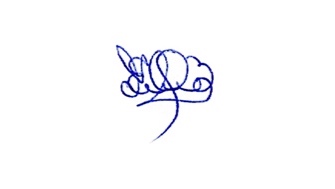 Dra. Josafat Marina Ezquerra BrauerDra. Josafat Marina Ezquerra BrauerDra. Josafat Marina Ezquerra BrauerDra. Josafat Marina Ezquerra BrauerDra. Josafat Marina Ezquerra BrauerDra. Josafat Marina Ezquerra Brauer